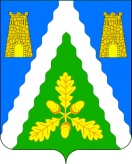 СОВЕТ ЮЖНЕНСКОГО СЕЛЬСКОГО ПОСЕЛЕНИЯБЕЛОРЕЧЕНСКОГО РАЙОНА70 СЕССИЯ 3 СОЗЫВА                         РЕШЕНИЕ     23 ноября 2018 года                                                                              № 177                                                                                                   пос. ЮжныйО внесении изменений в решение Совета Южненского сельского поселения Белореченского района от 28 октября 2016 года № 95 «О налоге на имущество физических лиц»В соответствии с главой 32 Налогового кодекса Российской Федерации, статьей 35 Федерального закона от 6 октября 2003 года № 131 – ФЗ «Об общих принципах организации местного самоуправления в Российской Федерации», руководствуясь статьей  26 Устава Южненского сельского поселения Белореченского района, Совет Южненского  сельского поселения Белореченского района  р е ш и л:Внести изменения в решение Совета Южненского сельского поселения Белореченского района от  28 октября 2016 года № 95 «О налоге  на  имущество физических лиц» (далее Решение), изложив подпункт 3 пункта 2 в следующей редакции:«3) в 2019 году – 0,6 процента, в 2020году - 1,2 процента, в 2021 году – 1,4 процента, в 2022 году – 1,6 процента, в 2023 году – 1,8 процента, в 2024 году – 2 процента в отношении:объектов налогообложения, включенных в перечень, определяемый в соответствии с пунктом 7 статьи 378.2 НК РФ; объектов налогообложения, предусмотренных абзацем вторым пункта 10 статьи 378.2 НК РФ;объектов налогообложения, кадастровая стоимость каждого из которых превышает 300 миллионов рублей».Опубликовать настоящее решение в средствах массовой информации.Настоящее решение вступает в силу с 01 января 2019 года, но не ранее чем по истечении одного месяца со дня его официального опубликования, за исключением положений, для которых настоящим решением установлен иной срок вступления в силу.Председатель СоветаЮжненского сельского поселения                                                 Л.Г. Григорьян    Глава Южненского сельского поселенияБелореченского района                                                                        В.М. Россов